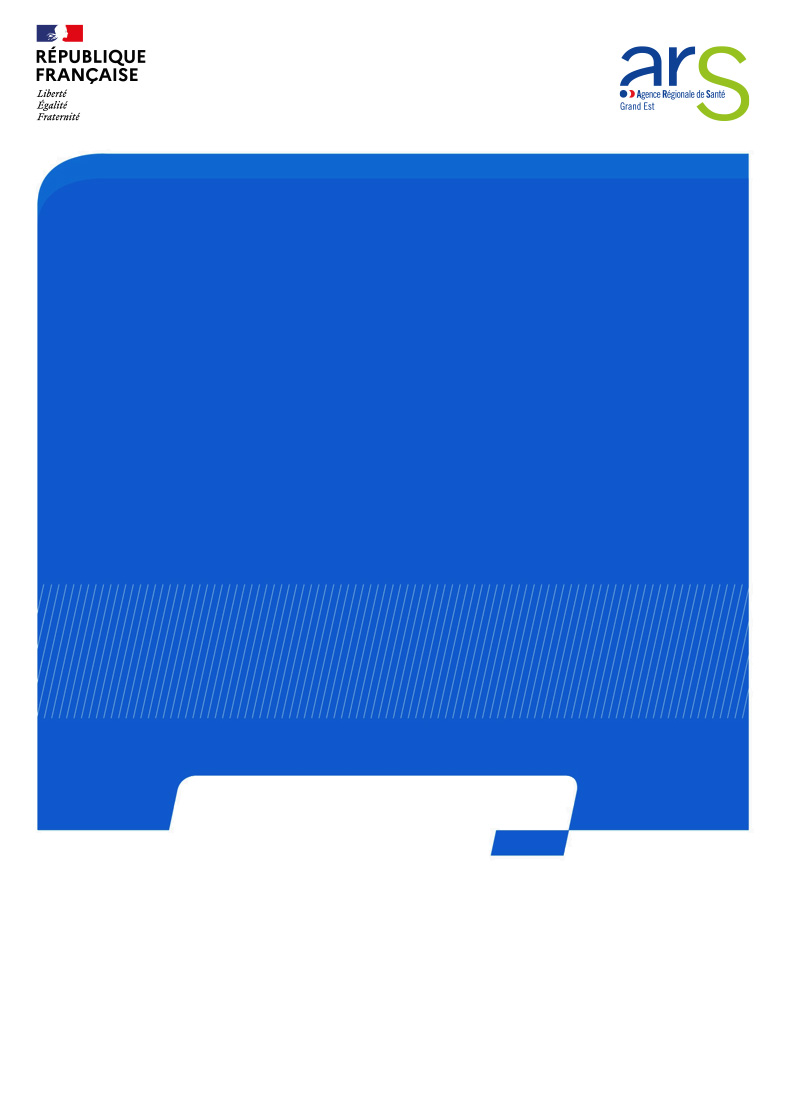 L’identification du porteur de projet Nom de l’EHPAD, Adresse, N° FINESS : Capacité installée en hébergement complet : Capacité installée en hébergement temporaire : Nombre de places en accueil de jour : Capacité installée en unité protégée (unité Alzheimer) :Date du dernier arrêté d’autorisation : Date de la dernière convention tripartite/CPOM : Dernier GMP validé et date validation :Dernier PMP validé et date validation :  Nom et coordonnées téléphoniques et mail du Directeur,  du Médecin Coordonnateur et de la personne responsable du dossier : Les objectifs du projet et les modalités de son inscription dans le projet d’établissementUn descriptif du projet mentionnant les modalités d’accompagnement et de soins, les moyens associés (humains et budgétaires) et l’environnement architectural :o	Organisation du personnel et formation (qualification et ETP)o	Modalités d’accueils et de fonctionnement (jours et horaires d’ouverture notamment)o	Les conditions architecturales (localisation géographique, surface, jardin, terrasse attenante, sécurisée en accès libre pour les résidents...) ; préciser les aménagements prévus, un plan des locauxo	Population accueillie et les critères d’admissiono	Protocole d’admission et de sortieso	Les conditions d’association des familleso	Les activités organisées par le PASALes partenariats développés dans le cadre du projetLes modalités et un calendrier de mise en œuvre détailléeUn budget prévisionnel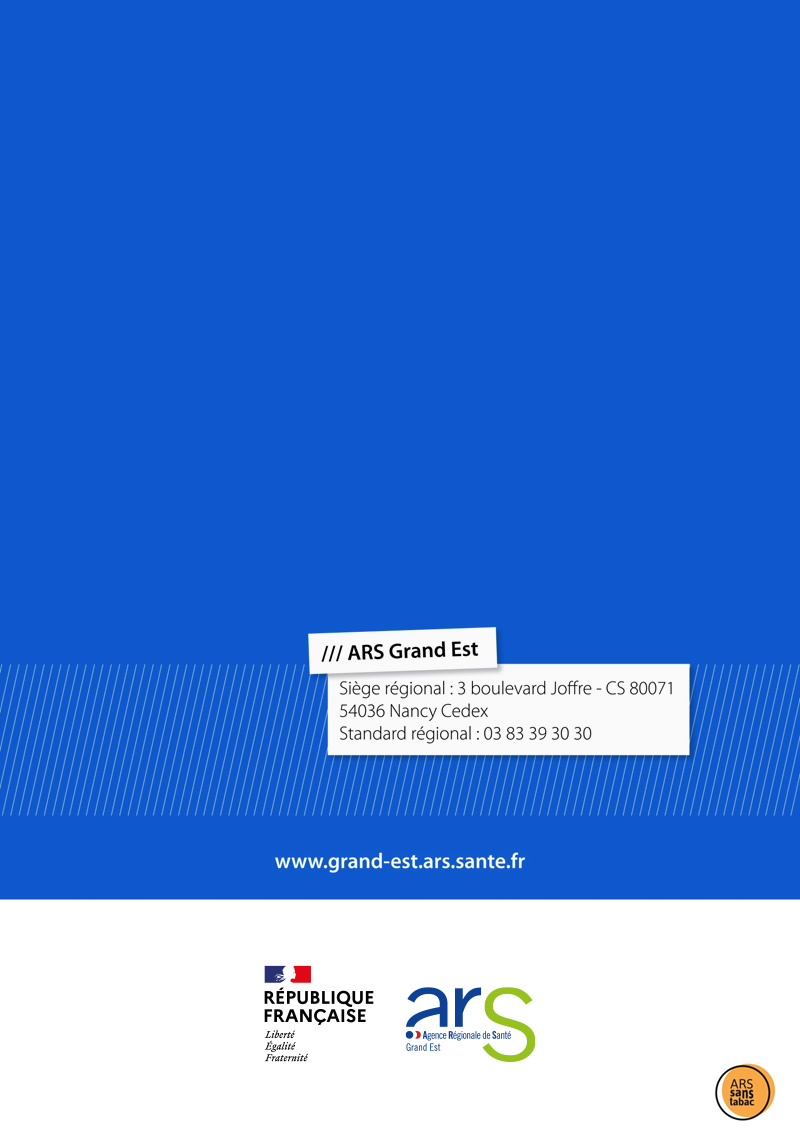 